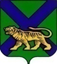 ТЕРРИТОРИАЛЬНАЯ ИЗБИРАТЕЛЬНАЯ КОМИССИЯ                                         ЯКОВЛЕВСКОГО РАЙОНАР Е Ш Е Н И Е02.03.2023 г.                             с. Яковлевка                         №    44/205                   О Перечне и формах документов, представляемыхкандидатами и избирательными объединениями в территориальную избирательную комиссию Яковлевского района при проведении выборов депутатов Думы Яковлевского муниципального округа Приморского края, назначенных на 14 мая 2023 годаВ соответствии со статьей 33 Федерального закона «Об основных гарантиях избирательных прав и права на участие в референдуме граждан Российской Федерации», статьями 27,29,40,41,42,69 Избирательного кодекса Приморского края, решением Избирательной комиссии Приморского края от 16 января  2023 года №70/352  «О возложении полномочий по организации подготовки и проведения выборов депутатов Думы Яковлевского муниципального округа Приморского края, местного референдума на территориальную избирательную комиссию Яковлевского района», решением территориальной избирательной комиссии Яковлевского от 02 марта 2023 года № 44/203 «О возложении полномочий окружных избирательных комиссий трехмандатных избирательных округов с № 1 по № 6 по выборам депутатов Думы Яковлевского муниципального округа Приморского края на территориальную избирательную комиссию Яковлевского района», территориальная избирательная комиссия Яковлевского районаРЕШИЛА:Одобрить Перечень документов, представляемых кандидатами и избирательными объединениями в территориальную избирательную комиссию Яковлевского района при проведении выборов депутатов Думы Яковлевского муниципального округа Приморского края, назначенных на   14 мая 2023 года (приложение № 1).Рекомендовать кандидатам и избирательным объединениям к использованию Перечень документов, представляемых кандидатами и избирательными объединениями в территориальную избирательную комиссию Яковлевского района на выборах депутатов Думы Яковлевского муниципального округа Приморского края, назначенных на 14 мая 2023 года, одобренный в пункте 1 настоящего решения. Утвердить форму протокола об итогах сбора подписей избирателей в поддержку выдвижения кандидата в депутаты Думы Яковлевского муниципального округа Приморского края (приложение № 2).Довести настоящее решение до сведения участников избирательного процесса, разместить данное решение на официальном сайте Администрации   Яковлевского муниципального района в разделе «Территориальная избирательная комиссия» в информационно-телекоммуникационной сети «Интернет».Направить настоящее решение в Избирательную комиссию Приморского края для размещения на официальном сайте в информационно-телекоммуникационной сети «Интернет».Председатель комиссии	                                                     С.В. Фролов         Секретарь комиссии                                                                     С.П. Дегтярь ПЕРЕЧЕНЬдокументов, представляемых кандидатами и избирательными объединениями в территориальную избирательную комиссию Яковлевского района при проведении выборов депутатов Думы  Яковлевского муниципального округа Приморского края, назначенных на 14мая 2023 года1. Документы, представляемые кандидатом в территориальную избирательную комиссию, для уведомления о его выдвижении избирательным объединением1.1. Заявление в письменной форме кандидата о согласии баллотироваться по  трехмандатному избирательному округу с обязательством в случае его избрания прекратить деятельность, несовместимую со статусом депутата Думы Яковлевского муниципального округа Приморского края (приложение № 1 к Перечню).1.2. Нотариально удостоверенная копия документа о государственной регистрации избирательного объединения, выданного федеральным органом исполнительной власти, уполномоченным на осуществление функций в сфере регистрации общественных объединений, его территориальных органов, а если избирательное объединение не является юридическим лицом, - также решение о его создании. Указанный документ может быть заверен в порядке, установленном уставом избирательного объединения.1.3. Решение съезда политической партии (конференции или общего собрания ее регионального отделения, общего собрания иного структурного подразделения политической партии, а в случаях, предусмотренных Федеральным законом «О политических партиях», - соответствующего органа политической партии, ее регионального отделения или иного структурного подразделения), съезда (конференции, общего собрания) иного общественного объединения, его регионального или местного отделения о выдвижении кандидата (приложение № 5 к Перечню).1.4. Документ, подтверждающий согласование с соответствующим органом политической партии, иного общественного объединения кандидатуры, выдвигаемой в качестве кандидата, если такое согласование предусмотрено уставом политической партии, иного общественного объединения.1.5. Для общественных объединений (за исключением политических партий, их региональных отделений и иных структурных подразделений) - копия устава общественного объединения, заверенная постоянно действующим руководящим органом общественного объединения.1.6. Копия паспорта (отдельных страниц паспорта, определенных постановлением Центральной избирательной комиссии Российской Федерации от 4 июня 2014 № 233/1478-6 «Об определении страниц паспорта гражданина Российской Федерации, копии которых представляются в избирательные комиссии при выдвижении (самовыдвижении) кандидатов, списков кандидатов»), заверенная кандидатом, либо копия документа, заменяющего паспорт гражданина, заверенная кандидатом.В соответствии с указанным постановлением к представляемому в территориальную избирательную комиссию заявлению выдвинутого лица о согласии баллотироваться прилагаются копии следующих страниц паспорта гражданина Российской Федерации:второй страницы паспорта, на которой предусмотрено указание сведений об органе, выдавшем основной документ, удостоверяющий личность гражданина Российской Федерации, дате выдачи, коде подразделения, личном коде, а также проставление личной подписи;третьей страницы паспорта, на которой предусмотрено указание сведений о фамилии, имени, отчестве, поле, дате и месте рождения, а также наличие фотографии;пятой страницы паспорта, на которой предусмотрено указание сведений (отметок) о регистрации гражданина по месту жительства и снятии его с регистрационного учета, а при наличии соответствующих отметок на других страницах – также всех страниц паспорта, содержащих отметки (возможность проставления отметок предусмотрена на шестой, седьмой, восьмой, девятой, десятой, одиннадцатой, двенадцатой страницах паспорта);восемнадцатой и девятнадцатой страниц паспорта, на которых предусмотрено указание сведений (отметок) о ранее выданных основных документах, удостоверяющих личность гражданина Российской Федерации на территории (за пределами территории) Российской Федерации.1.7. Копия документа, подтверждающего указанные в заявлении о согласии баллотироваться сведения о профессиональном образовании, заверенная кандидатом.1.8. Копия документа, подтверждающего указанные в заявлении кандидата сведения об основном месте работы или службы, о занимаемой должности (роде занятий), заверенная кандидатом.Заверенная кандидатом копия трудовой книжки либо выписки из трудовой книжки, либо справки с основного места работы или иного документа, подтверждающего указанные в заявлении кандидата о согласии баллотироваться сведения об основном месте работы или службы, о занимаемой должности, а при отсутствии основного места работы или службы – копии документов, подтверждающих сведения о роде занятий, то есть о деятельности кандидата, приносящей ему доход, или о статусе неработающего кандидата (пенсионер, безработный, учащийся (с указанием наименования организации, осуществляющей образовательную деятельность). В случае указания кандидатом в заявлении о согласии баллотироваться рода занятий «домохозяйка» («домохозяин»), «временно неработающий» представление документов, подтверждающих указанный статус, не требуется.1.9. Заверенная кандидатом копия документа об осуществлении полномочий депутата законодательного (представительного) органа государственной власти, представительного органа муниципального образования на непостоянной основе (представляется в том случае, если кандидат является депутатом и осуществляет свои полномочия на непостоянной основе).1.10. Копия документа, подтверждающего перемену фамилии (или имени, или отчества) кандидата.1.11. Документ, подтверждающий принадлежность кандидата к политической партии либо не более чем к одному иному общественному объединению, его статус в этой политической партии, этом общественном объединении (если кандидат указал такие сведения в заявлении о согласии баллотироваться), подписанные уполномоченным лицом политической партии, иного общественного объединения либо уполномоченным лицом соответствующего структурного подразделения политической партии, иного общественного объединения(приложение № 15 к Перечню).2. Документы, представляемые кандидатом в территориальную избирательную комиссию, для уведомления о самовыдвижении2.1. Заявление в письменной форме кандидата о согласии баллотироваться по трехмандатному избирательному округу с обязательством в случае его избрания прекратить деятельность, не совместимую со статусом депутата Думы Яковлевского муниципального округа Приморского края (приложение № 2 к Перечню).2.2.  Копия паспорта (отдельных страниц паспорта, определенных постановлением Центральной избирательной комиссии Российской Федерации от 4 июня 2014 № 233/1478-6 «Об определении страниц паспорта гражданина Российской Федерации, копии которых представляются в избирательные комиссии при выдвижении (самовыдвижении) кандидатов, списков кандидатов»), заверенная кандидатом, либо копия документа, заменяющего паспорт гражданина, заверенная кандидатом.В соответствии с указанным постановлением к представляемому в территориальную избирательную комиссию заявлению выдвинутого лица о согласии баллотироваться прилагаются копии следующих страниц паспорта гражданина Российской Федерации:второй страницы паспорта, на которой предусмотрено указание сведений об органе, выдавшем основной документ, удостоверяющий личность гражданина Российской Федерации, дате выдачи, коде подразделения, личном коде, а также проставление личной подписи;третьей страницы паспорта, на которой предусмотрено указание сведений о фамилии, имени, отчестве, поле, дате рождения и месте рождения, а также наличие фотографии;пятой страницы паспорта, на которой предусмотрено указание сведений (отметок) о регистрации гражданина по месту жительства и снятии его с регистрационного учета, а при наличии соответствующих отметок на других страницах – также всех страниц паспорта, содержащих отметки (возможность проставления отметок предусмотрена на шестой, седьмой, восьмой, девятой, десятой, одиннадцатой, двенадцатой страницах паспорта);восемнадцатой и девятнадцатой страниц паспорта, на которых предусмотрено указание сведений (отметок) о ранее выданных основных документах, удостоверяющих личность гражданина Российской Федерации на территории (за пределами территории) Российской Федерации.2.3. Копия документа, подтверждающего указанные в заявлении о согласии баллотироваться сведения о профессиональном образовании, заверенная кандидатом.2.4. Копия документа, подтверждающего указанные в заявлении кандидата сведения об основном месте работы или службы, о занимаемой должности (роде занятий), заверенная кандидатом.Заверенная кандидатом копия трудовой книжки либо выписки из трудовой книжки, либо справки с основного места работы или иного документа, подтверждающего указанные в заявлении кандидата о согласии баллотироваться сведения об основном месте работы или службы, о занимаемой должности, а при отсутствии основного места работы или службы – копии документов, подтверждающих сведения о роде занятий, то есть о деятельности кандидата, приносящей ему доход, или о статусе неработающего кандидата (пенсионер, безработный, учащийся (с указанием наименования организации, осуществляющей образовательную деятельность). В случае указания кандидатом в заявлении о согласии баллотироваться рода занятий «домохозяйка» («домохозяин»), «временно неработающий» представление документов, подтверждающих указанный статус, не требуется.2.5. Заверенная кандидатом копия документа об осуществлении полномочий депутата законодательного (представительного) органа государственной власти, представительного органа муниципального образования на непостоянной основе (представляется в том случае, если кандидат является депутатом и осуществляет свои полномочия на непостоянной основе).2.6. Копия документа, подтверждающего перемену фамилии (или имени, или отчества) кандидата.2.7. Документ, подтверждающий принадлежность кандидата к политической партии либо не более чем к одному иному общественному объединению, его статус в этой политической партии, этом общественном объединении (если кандидат указал такие сведения в заявлении о согласии баллотироваться), подписанные уполномоченным лицом политической партии, иного общественного объединения либо уполномоченным лицом соответствующего структурного подразделения политической партии, иного общественного объединения (приложение № 15 к Перечню).3. Документы, касающиеся создания избирательного фонда кандидата3.1. Уведомление о реквизитах специального избирательного счета (представляется кандидатом в территориальную избирательную комиссию в случае создания избирательного фонда в период после письменного уведомления о выдвижении кандидата (по форме, приведенной в приложении №1 к Порядку открытия, ведения и закрытия специальных избирательных счетов для формирования избирательных фондов кандидатов, избирательных объединений при проведении выборов депутатов Законодательного Собрания Приморского края, Губернатора Приморского края, а также в органы местного самоуправления на территории Приморского края, утвержденного решением Избирательной комиссии Приморского края от 11 июня 2021 года №271/1831). 3.2. Уведомление об отказе от финансирования кандидатом своей избирательной кампании (может быть представлено до подачи документов на регистрацию (по форме установленной избирательной комиссией, организующей выборы) в случае, если финансирование кандидатом своей кампании не производится.4. Документы, представляемые кандидатом в депутаты, выдвинутым по   трехмандатному избирательному округу, в территориальную избирательную комиссию для регистрации4.1. Подписные листы с подписями избирателей, собранными в поддержку выдвижения кандидата (если в поддержку выдвижения кандидата осуществлялся сбор подписей). Подписные листы представляются по форме, установленной Приложением № 8 к Федеральному закону «Об основных гарантиях избирательных прав и права на участие в референдуме граждан Российской Федерации», в сброшюрованном и пронумерованном виде.4.2. Протокол об итогах сбора подписей избирателей на бумажном носителе (представляется в случае, если в поддержку выдвижения кандидата осуществлялся сбор подписей) (приложение № 2 к настоящему решению).4.3. Заявление о регистрации кандидата на основании документов, представленных при выдвижении кандидата (в случае, если в соответствии с частью 3 статьи 49 Избирательного кодекса Приморского края сбор подписей не производился) (приложение № 16 к Перечню).5. Документы, представляемые кандидатом в территориальную избирательную комиссию о назначении уполномоченного представителя по финансовым вопросам5.1. Заявление кандидата о регистрации уполномоченного представителя по финансовым вопросам (приложение № 3 к Перечню).5.2. Письменное заявление назначенного лица о согласии быть уполномоченным представителем по финансовым вопросам (приложение № 4 к Перечню).5.3. Территориальная избирательная комиссия регистрирует уполномоченных представителей, в том числе уполномоченных представителей по финансовым вопросам, и выдает им удостоверения установленного образца в трехдневный срок со дня представления документов, при предъявлении уполномоченным представителем по финансовым вопросам паспорта или документа, заменяющего паспорт гражданина. В присутствии уполномоченного представителя по финансовым вопросам соответствующей избирательной комиссией изготавливаются копии представленной доверенности и паспорта или документа, заменяющего паспорт уполномоченного представителя по финансовым вопросам, и заверяются подписью лица, принявшего документы.6. Документы, представляемые кандидатом в территориальную избирательную комиссию для регистрации доверенных лиц кандидата6.1. Заявление кандидата о назначении доверенных лиц (до 5 доверенных лиц) (приложение № 6 к Перечню).6.2. Заявления граждан о согласии быть доверенными лицами кандидата (приложение № 7 к Перечню).6.3. Приказ (распоряжение) об освобождении от исполнения служебных обязанностей (в том числе на период отпуска) на период осуществления полномочий доверенного лица – в отношении лиц, находящихся на государственной или муниципальной службе.7. Документы, представляемые в территориальную избирательную комиссию при выбытии кандидата, зарегистрированного кандидата, выдвинутого по трехмандатному избирательному округу7.1. В случае отказа кандидата, зарегистрированного кандидата, выдвинутого по трехмандатному избирательного округу, от дальнейшего участия в выборах – письменное заявление о снятии своей кандидатуры, не позднее, чем за пять дней до дня голосования, а при наличии вынуждающих к тому обстоятельств – не позднее, чем за один день до дня голосования (приложение № 8 к Перечню).7.2. В случае отзыва кандидата, зарегистрированного кандидата, выдвинутого избирательным объединением, решение уполномоченного на то органа с указанием оснований отзыва, предусмотренных федеральным законом и (или) уставом избирательного объединения, не позднее, чем за пять дней до дня голосования (приложение № 9 к Перечню).8. Документы, представляемые в территориальную избирательную комиссию Яковлевского района для регистрации доверенных лиц, назначенных избирательными объединениями8.1.  Представление избирательного объединения о назначении им не более 10 доверенных лиц (в случае выдвижения избирательным объединением кандидата) (приложение № 13 к Перечню).8.2. Заявления граждан о согласии быть доверенными лицами выдвинутого кандидата  избирательным объединением (приложение № 7 к Перечню).8.3. Приказ (распоряжение) об освобождении от исполнения служебных обязанностей на период осуществления полномочий доверенного лица в отношении лиц, находящихся на государственной или муниципальной службе, в том числе на период отпуска.9. Документы, представляемые в территориальную избирательную комиссию Яковлевского района при назначении уполномоченных представителей избирательного объединения, выдвинувшего кандидата (за исключением уполномоченных представителей по финансовым вопросам)9.1. Решение съезда политической партии, конференции или общего собрания регионального отделения политической партии, общего собрания иного структурного подразделения политической партии, съезда (конференции, общего собрания) иного общественного объединения, его регионального или местного отделения либо решением органа, уполномоченного на то съездом политической партии, конференции или общим собранием регионального отделения политической партии, общим собранием иного структурного подразделения политической партии, съездом (конференцией, общим собранием) иного общественного объединения, его регионального или местного отделения о назначении уполномоченных представителей (не более пяти) (приложение № 10 к Перечню).9.2. Список назначенных уполномоченных представителей избирательного объединения с указанием сведений о них (приложение № 11 к Перечню).9.3. Письменное заявление каждого из перечисленных в списке лиц согласии быть уполномоченным представителем избирательного объединения (приложение № 12 к Перечню).10. Документы, представляемые избирательным объединением в территориальную избирательную комиссию Яковлевского района о проведении мероприятия, связанного с выдвижением кандидата10.1. Извещение территориальной избирательной комиссии Яковлевского района о проведении мероприятия, связанного с выдвижением кандидата по трехмандатному избирательному округу (приложение № 14
к Перечню).11. Документы, представляемые в территориальную избирательную комиссию Яковлевского района избирательным объединением, выдвинувшим кандидата, для согласования краткого наименования избирательного объединения.11.1. Решения органа политической партии, иного общественного объединения, выдвинувшего кандидата о предложении для согласования краткого (состоящего не более чем из семи слов) наименования политической партии, иного общественного объединения, выдвинувшего кандидата.12. Документы, представляемые кандидатом указавшим в заявлении о согласии баллотироваться  свою принадлежность к политической партии либо не более чем к одному иному общественному объединению, для согласования краткого наименования политической партии, общественного объединения. 12.1 Заявление кандидата о предложении краткого (состоящего не более чем из семи слов) наименования политической партии, общественного объединения.13. Уведомление о внесении уточнений и дополнений в документы содержащие сведения о кандидате13.1. Уведомление о несении уточнений и дополнений в документы содержащие сведения о кандидате (приложение № 17 к Перечню).Заявление1Я,(фамилия, имя, отчество кандидата)даю согласие баллотироваться кандидатом в депутаты Думы Яковлевского муниципального округа Приморского края по трехмандатному избирательному округу № ___    избирательному объединению ______________________________________________                                                              (наименование избирательного объединения)_____________________________________________________________________________________________________________________________________В случае избрания депутатом Думы Яковлевского муниципального округа Приморского края обязуюсь прекратить деятельность, не совместимую со статусом депутата Думы Яковлевского муниципального округа Приморского края, и в пятидневный срок после извещения меня об избрании депутатом Яковлевского муниципального округа Приморского края представить в территориальную избирательную комиссию Яковлевского района копию приказа (иного документа) об освобождении меня от обязанностей, не совместимых со статусом депутата Думы Яковлевского муниципального округа Приморского края, либо копии документов, удостоверяющих подачу в установленный срок заявления об освобождении от указанных обязанностей.Подтверждаю, что я не давал(а) согласия другому избирательному объединению на выдвижение меня кандидатом в депутаты Думы Яковлевского муниципального округа Приморского края и не выдвигал(а) свою кандидатуру в порядке самовыдвижения по какому-либо трехмандатному избирательному округу на выборах депутатов Думы Яковлевского муниципального округа Приморского края.Ограничений, препятствующих мне баллотироваться, в том числе наличия гражданства (подданства) иностранного государства, либо вида на жительство или иного документа, подтверждающего право на постоянное проживание гражданина Российской Федерации на территории иностранного государства, не имеется.О себе сообщаю следующие сведения: дата рождения   ___ __________ ____года, место рождения __________________________,                                                 число              месяц                        адрес места жительства ________________________________________________________( наименование субъекта Российской Федерации, района, города,_____________________________________________________________________________,иного населенного пункта, улицы, номера дома и квартиры)2_______________________________________________________________________________(вид документа, серия, номер и дата выдачи паспорта или документа, заменяющего паспорт гражданина, наименование или код органа, выдавшего паспорт или документ, заменяющий паспорт гражданина)гражданство________________________, ИНН ____________________________________,                                                                                                                                                 идентификационный номер налогоплательщика (при наличии)СНИЛС __________________________________________________________________, страховой номер индивидуального лицевого счетапрофессиональное образование__________________________________________________,	(сведения о профессиональном образовании (при наличии) с указанием организации, ____________________________________________________________________________________________________________________________________осуществляющей образовательную деятельность, года ее окончания и реквизитов документа об образовании и о квалификации)	_____________________________________________________________________________(основное место работы или службы, занимаемая должность, в случае отсутствия основного места работы или службы - род занятий)_____________________________________________________________________________,(сведения об осуществлении полномочий депутата на непостоянной основе и наименование соответствующего законодательного( представительного) органа_____________________________________________________________________________, (принадлежность кандидата к политической партии либо иному общественному объединению и статус в данной политической партии, общественном объединении)4______________________________________________________________________________________________________________________________________________________(сведения о судимости, если судимость снята или погашена, - также сведения о дате снятия или погашения судимости)5 _________________________________________________________________________.(сведения о том, что кандидат является иностранным агентом или кандидатом, аффилированным с иностранным  агентом )6Контактные телефоны ___________________   «______» ____________ 2023 годаЗаявление1Я,   (фамилия, имя, отчество кандидата)даю согласие баллотироваться кандидатом в депутаты Думы Яковлевского муниципального округа Приморского края по трехмандатному избирательному округу № ____ в порядке самовыдвижения.          В случае избрания депутатом Думы Яковлевского муниципального округа Приморского края обязуюсь прекратить деятельность, не совместимую со статусом депутата Думы Яковлевского муниципального округа Приморского края, и в пятидневный срок после извещения меня об избрании депутатом Думы Яковлевского муниципального округа№___ Приморского края представить в территориальную избирательную комиссию Яковлевского района копию приказа (иного документа) об освобождении меня от обязанностей, не совместимых со статусом депутата Думы Яковлевского муниципального округа Приморского края, либо копии документов, удостоверяющих подачу в установленный срок заявления об освобождении от указанных обязанностей.Подтверждаю, что я не давал(а) согласия какому-либо избирательному объединению на выдвижение меня кандидатом на выборах депутатов Думы Яковлевского муниципального округа Приморского края и не выдвигал(а) свою кандидатуру в порядке самовыдвижения по иному трехмандатному избирательному округу.Ограничений, препятствующих мне баллотироваться, в том числе наличия гражданства (подданства) иностранного государства, либо вида на жительство или иного документа, подтверждающего право на постоянное проживание гражданина Российской Федерации на территории иностранного государства, не имеется.О себе сообщаю следующие сведения: дата рождения   ___ __________  ____года, место рождения _________________________ ,                                                 число              месяц                        адрес места жительства ________________________________________________________( наименование субъекта Российской Федерации, района, города,_____________________________________________________________________________,иного населенного пункта, улицы, номера дома и квартиры)2_______________________________________________________________________________(вид документа3, серия, номер и дата выдачи паспорта или документа, заменяющего паспорт гражданина, наименование или код органа, выдавшего паспорт или документ, заменяющий паспорт гражданина)гражданство________________________, ИНН ____________________________________,                                                                                                                                               идентификационный номер налогоплательщика (при наличии)СНИЛС ______________________________________________________________________, страховой номер индивидуального лицевого счетапрофессиональное образование__________________________________________________,	(сведения о профессиональном образовании (при наличии) с указанием организации, ____________________________________________________________________________________________________________________________________осуществляющей образовательную деятельность, года ее окончания и реквизитов документа об образовании и о квалификации)	_____________________________________________________________________________(основное место работы или службы, занимаемая должность, в случае отсутствия основного места работы или службы - род занятий)_____________________________________________________________________________,(сведения об осуществлении полномочий депутата на непостоянной основе и наименование соответствующего представительного органа)_____________________________________________________________________________, (принадлежность кандидата к политической партии либо иному общественному объединению и статус в данной политической партии, общественном объединении)4______________________________________________________________________________________________________________________________________________________(сведения о судимости, если судимость снята или погашена, - также сведения о дате снятия или погашения судимости)5 _________________________________________________________________________.(сведения о том, что кандидат является иностранным агентом или кандидатом, аффилированным с иностранным  агентом )6Контактные телефоны ___________________   «______» ____________ 2023 годаЗаявление о регистрации уполномоченного представителя по финансовым вопросамВ соответствии со статьей 37 Избирательного кодекса Приморского края я, _____________________________________________________________________________,(фамилия, имя, отчество кандидата)выдвинутый кандидатом в депутаты Думы Яковлевского муниципального округа Приморского края по трехмандатному избирательному округу № ___, назначаю уполномоченного представителя по финансовым вопросам_____________________________________________________________________________фамилия, имя, отчестводата рождения ______ ____________ ______ года,   вид документа ____________________,                                                     (число)                (месяц)данные документа  ________________________________________________________,
                                                                                                        (серия и номер паспорта или документа, заменяющего паспорт гражданина, и дата его выдачи)адрес места жительства_________________________________________________________,
(наименование субъекта Российской Федерации, района, города, иного населенного пункта, улицы, номера дома и квартиры)основное место работы или службы, род занятий________________________________________                                                                                                                                                   (наименование основного места работы или службы, занимаемая должность
____________________________________________________________________________________,
(в случае отсутствия основного места работы или службы – род занятий))контактный телефон __________________________________________________________________Наделяю уполномоченного представителя по финансовым вопросам следующими полномочиями:________________________________________________________________(указываются полномочия по распоряжению средствами избирательного фонда и иные связанные с этим полномочия,_____________________________________________________________________________.в том числе указывается его право подписи платежных (расчетных) документов)Заявление уполномоченного представителя по финансовым вопросам о согласии осуществлять указанную деятельность прилагается.                            (подпись)                                                                                                                                        (фамилия, инициалы)Заявлениео согласии на назначение уполномоченным представителем по финансовым вопросамВ соответствии со статьей 37 Избирательного кодекса Приморского края я, _____________________________________________________________________________,(фамилия, имя, отчество)даю согласие на назначение меня уполномоченным представителем по финансовым вопросам_____________________________________________________________________________(фамилия, имя, отчество кандидата)При проведении выборов депутатов Думы Яковлевского муниципального округа Приморского края.О себе сообщаю следующие сведения: дата рождения ______ ____________ ______ года,                                                       (число)                (месяц)_____________________________________________________________________________,
                                         (вид документа, серия и номер паспорта или документа, заменяющего паспорт гражданина, и дата его выдачи)адрес места жительства_________________________________________________________,
(наименование субъекта Российской Федерации, района, города, иного населенного пункта, улицы, номера дома и квартиры)основное место работы или службы, род занятий_______________________________________                                                                                                                                                   (наименование основного места работы или службы, занимаемая должность
____________________________________________________________________________________,
( в случае отсутствия основного места работы или службы – род занятий))контактный телефон ________________________________________________________________.                            (подпись)                                                                                                                                        (фамилия, инициалы)Приложение № 5к Перечню документов, представляемых кандидатами
и избирательными объединениями в территориальную избирательную комиссию Яковлевского районапри проведении выборов депутатов Думы Яковлевского муниципального округа Приморского края, назначенных на  14 мая 2023 годаПРОТОКОЛ (ВЫПИСКА ИЗ ПРОТОКОЛА)
съезда (конференции, общего собрания) ____________________________________________________________________(наименование избирательного объединения)Список зарегистрированных делегатов (участников), принявших участие в работе съезда (конференции, общего собрания) избирательного объединения (прилагается на ___л.)Повестка дня:О выдвижении кандидата в депутаты Думы Яковлевского муниципального округа по трехмандатному избирательному округу №____. Слушали: О выдвижении кандидата в депутаты Думы Яковлевского муниципального округа Приморского края по трехмандатному избирательному округу №______.Выступили: …Решили: В соответствии со статьями 38, 42 Избирательного кодекса Приморского края и на основании протокола счетной комиссии съезда (конференции, общего собрания) от ___ _____________ _____ года о результатах тайного голосования выдвинуть кандидатом в депутаты Думы Яковлевского муниципального округа Приморского края по трехмандатному избирательному округу №______ __________________________________________________________________(фамилия, имя, отчество)дата рождения______ ____________ _________,  (день)           (месяц)                  (год)место рождения______________________________________________________________________________________________________________________,
(вид документа, серия и номер паспорта или документа, заменяющего паспорт гражданина, и дата его выдачи, наименование или код органа, выдавшего паспорт, или документ, заменяющий паспорт гражданина)адрес места жительства_________________________________________________________,
 (наименование субъекта Российской Федерации, района, города, иного населенного пункта, ____________________________________________________________________________________________________________________улицы, номера дома и квартиры)основное место работы или службы, род занятий ______________________________________________________________________________________________________________(наименование основного места работы или службы, занимаемая должность
___________________________________________________________________________.
(в случае отсутствия основного места работы или службы – род занятий)профессиональное образование _________________________________________________,(сведения о профессиональном образовании (при наличии) с указанием организации__________________________________________________________________________________________________________________________________________________________осуществляющей образовательную деятельность, года ее окончания и реквизитов документа об образовании и о квалификации)____________________________________________________________________________
(сведения об осуществлении полномочий депутата на непостоянной основе с указанием наименования представительного органа)_______________________________________________________________________________________________________ (сведения о судимости, если судимость снята или погашена, - также сведения о дате снятия или погашения судимости)Результаты голосования: «За» - ________ чел., «Против» - _________чел.____________________               ______________        ____________________(должность)                                                      (подпись)                            (инициалы, фамилия)Подписывается уполномоченным лицом (лицами) в соответствии с документами избирательного объединения.МП избирательного объединенияПриложение № 6к Перечню документов, представляемых кандидатами
и избирательными объединениями в территориальную избирательную комиссию Яковлевского районапри проведении выборов депутатов Думы Яковлевского муниципального округа Приморского края, назначенных на 14 мая 2023 годаЗаявлениео назначении доверенных лицВ соответствии с частями 1 и 2 статьи 54 Избирательного кодекса Приморского края я, _______________________________________________________________________,(фамилия, имя, отчество кандидата)выдвинутый кандидатом в депутаты Думы Яковлевского муниципального округа Приморского края по трехмандатному избирательному округу № _____, представляю следующих назначенных мною доверенных лиц для их регистрации: _____________________________________________________________фамилия, имя, отчестводата рождения ______ ____________ ______ года,                                               (число)                (месяц)адрес места жительства_________________________________________________________,
                                                 (наименование субъекта Российской Федерации, района, города, иного населенного пункта, _______________________________________________________________________________________________________улицы, номера дома и квартиры)основное место работы или службы, род занятий__________________________________________________________________________________________(наименование основного места работы или службы, занимаемая должность
__________________________________________________________________,
( в случае отсутствия основного места работы или службы – род занятий)контактный телефон ________________________________________________…Приложение: Заявления каждого доверенного лица о согласии  быть доверенным лицом на ____ листах.«_____» ____________ 2023 годаПриложение № 7к Перечню документов, представляемых кандидатами
и избирательными объединениями в территориальную избирательную комиссию Яковлевского районапри проведении выборов депутатов Думы Яковлевского муниципального округа Приморского края, назначенных на 14 мая 2023 годаВ избирательное объединение________________________________________(наименование избирательного объединения)иликандидату в депутаты Думы Яковлевского муниципального округа Приморского краяот ______________________________________(фамилия, имя, отчество в родительном падеже)Заявлениео согласии на назначение доверенным лицомВ соответствии со статьей 54 Избирательного кодекса Приморского края , ____________________________________________________________________________,(фамилия, имя, отчество доверенного лица)даю согласие на назначение меня доверенным лицом кандидата в депутаты Думы Яковлевского муниципального округа Приморского края (избирательного объединения, выдвинувшего кандидата в депутаты Думы Яковлевского муниципального округа Приморского края) ____________________________________________________________________________(фамилия, имя, отчество кандидата/ наименование избирательного объединения)О себе сообщаю следующие сведения: дата рождения ______ __________ ______ года, основное место работы или службы, род                                                    (число)                (месяц)занятий____________________________________________________________________________ (наименование основного места работы или службы, занимаемая должность
___________________________________________________________________________________,
(в случае отсутствия основного места работы или службы – род занятий)адрес места жительства________________________________________________________,
(наименование субъекта Российской Федерации, района, города, иного населенного пункта, улицы, номера дома и квартиры)контактный телефон _______________________________________________________________.Подтверждаю соблюдение мною ограничений, предусмотренных пунктом 2 статьи 43 Федерального закона «Об основных гарантиях избирательных прав и права на участие в референдуме граждан Российской Федерации» и частью 4 статьи 54 Избирательного кодекса Приморского края.                             (подпись)                                                                                                                                        (фамилия, инициалы)Приложение № 8к Перечню документов, представляемых кандидатами
и избирательными объединениями в территориальную избирательную комиссию Яковлевского районапри проведении выборов депутатов Думы Яковлевского муниципального округа Приморского края, назначенных на 14 мая 2023 годаЗаявлениеВ соответствии со статьей 50 Избирательного кодекса Приморского края я, ___________________________________________________________,(фамилия, имя, отчество кандидата)выдвинутый кандидатом в депутаты Думы Яковлевского муниципального округа Приморского края по трехмандатному избирательному округу №___________  __________________________________________________________________,(в порядке самовыдвижения, от избирательного объединения - указать  наименование)снимаю свою кандидатуру кандидата в депутаты Думы Яковлевского муниципального округа Приморского края по указанному трехмандатному избирательному округу в связи с ____________________________________________________(указать вынуждающие к тому обстоятельства, при их наличии)«_____» ____________ 2023 годаРЕШЕНИЕ _____________________________________________________________(наименование уполномоченного органа избирательного объединения)В соответствии со статьей 50 Избирательного кодекса Приморского края и на основании ____________________________________________________________(указать пункты из устава избирательного объединения)отозвать кандидата (зарегистрированного кандидата) в депутаты Думы Яковлевского муниципального округа Приморского края по трехмандатному избирательному округу № _____: _______________________________________________________________________(фамилия, имя, отчество)____________________  _________________    _______________________________(должность)                                                           (подпись)                                                                   (инициалы, фамилия)Подписывается уполномоченным лицом (лицами) в соответствии с документами избирательного объединения.МП (если избирательное объединение        является юридическим лицом)ПРОТОКОЛ (ВЫПИСКА ИЗ ПРОТОКОЛА)
съезда (конференции, общего собрания) ____________________________________________________________________(наименование избирательного объединения)Список зарегистрированных делегатов (участников), принявших участие в работе съезда (конференции, общего собрания) избирательного объединения (прилагается на ___л.)Повестка дня:О назначении уполномоченных представителей избирательного объединения, выдвинувшего кандидата на выборах депутатов Думы Яковлевского муниципального округа Приморского края. Слушали: О назначении уполномоченных представителей избирательного объединения, выдвинувшего кандидата на выборах депутатов Думы Яковлевского муниципального округа Приморского края.  Выступили: …Решили: В соответствии со статьями 37, 42 Избирательного кодекса Приморского края назначить уполномоченных представителей:1. ____________________________________________________________________________,
                                                                                     (фамилия, имя, отчество)дата рождения ____ __________ ____ года,                                                   (число)               (месяц)2. ….Результаты голосования: «За» – ____ чел., «Против» – ______ чел.Подписывается уполномоченным лицом (лицами) в соответствии с документами политической партии.                                                                                                                                                       МППриложение № 11к Перечню документов, представляемых кандидатами
и избирательными объединениями в территориальную избирательную комиссию Яковлевского районапри проведении выборов депутатов Думы Яковлевского муниципального округа Приморского края, назначенных на 14 мая 2023 годаСПИСОКуполномоченных представителей ___________________________________________________________________________________________________ ,(наименование избирательного объединения) выдвинувшего кандидата в депутаты Думы Яковлевского муниципального округа Приморского края по трехмандатному избирательному округу №____	Подписывается уполномоченным лицом (лицами) в соответствии с документами политической партии. МПЗаявлениео согласии на назначение уполномоченным представителемВ соответствии со статьей 37 Избирательного кодекса Приморского края я, _____________________________________________________________________________,(фамилия, имя, отчество)даю согласие на назначение меня уполномоченным представителем ____________________________________________________________________________,(наименование избирательного объединения)О себе сообщаю следующие сведения:дата рождения ______ ____________ ______ года,                                                    (число)                (месяц)                    _____________________________________________________________________________,                                         (вид документа, серия и номер паспорта или документа, заменяющего паспорт гражданина, и дата его выдачи)адрес места жительства________________________________________________________,(наименование субъекта Российской Федерации, района, города_____________________________________________________________________________                                                                 иного населенного пункта, улицы, номера дома и квартиры)основное место работы или службы, род занятий ___________________________________(наименование основного места работы или службы, занимаемая должность_____________________________________________________________________________,(в случае отсутствия основного места работы или службы – род занятий))контактный телефон __________________                            (подпись)                                                                                                                                        (фамилия, инициалы)«_____» ______________ 2023 г.Приложение № 13к Перечню документов, представляемых кандидатами
и избирательными объединениями в территориальную избирательную комиссию Яковлевского районапри проведении выборов депутатов Думы Яковлевского муниципального  округа Приморского края, назначенных на   14 мая 2023 годаПредставлениео назначении доверенных лицВ соответствии с частями 1 и 2 статьи 54 Избирательного кодекса Приморского края ________________________________________________________________________,(наименование избирательного объединения)выдвинувшее ____________________________________________________________________________                                                                                          (фамилия, имя, отчество)кандидатом в депутаты Думы Яковлевского муниципального округа Приморского края по трехмандатному избирательному округу №___, представляет следующих назначенных доверенных лиц для их регистрации: ___________________________________________________________________фамилия, имя, отчестводата рождения ______ ____________ ______ года,                                                             (число)                (месяц)адрес места жительства________________________________________________________,
(наименование субъекта Российской Федерации, района, города, иного населенного пункта, улицы, номера дома и квартиры)основное место работы или службы, род занятий____________________________________ ___________________________________________________________________________________            (наименование основного места работы или службы, занимаемая должность
___________________________________________________________________________________,
( в случае отсутствия основного места работы или службы – род занятий))контактный телефон _________________________________________________________________…Приложение: Заявления каждого доверенного лица о согласии быть доверенным лицом на ____ листах.«_____» ____________ 20____ годаПриложение № 14к Перечню документов, представляемых кандидатами
и избирательными объединениями в территориальную избирательную комиссию Яковлевского районапри проведении выборов депутатов Думы Яковлевского муниципального округа Приморского края, назначенных на 14 мая 2023 годаВ территориальную избирательную комиссиюЯковлевского районаИзвещение
о проведении съезда (конференции, общего собрания) избирательного объединенияИзбирательное объединение  (наименование избирательного объединения)извещает территориальную избирательную комиссию  Яковлевского района о том, что проводит(дата, время и место проведения)съезд (конференцию, общее собрание) по вопросу выдвижения кандидата в депутаты Думы Яковлевского муниципального округа Приморского края по трехмандатному избирательному округу №____Приложение № 15к Перечню документов, представляемых кандидатами
и избирательными объединениями в территориальную избирательную комиссию Яковлевского районапри проведении выборов депутатов Думы Яковлевского муниципального округа Приморского края, назначенных на 14 мая 2023 годаСПРАВКАВыдана _________________________________________________________________,(фамилия, имя, отчество)дата рождения _______ ____________ _____ года, в том, что он (она) является                                          (число)      (месяц)           (год)_____________________________________________________________________________(указать членство, участие, статус, наименование политической партии_____________________________________________________________________________либо иного общественного объединения, для иного общественного объединения_____________________________________________________________________________.- также дату регистрации и основной государственный регистрационный номер)________________________________________  ___________   ___________________               (должность)                                                                     (подпись)              (инициалы, фамилия)    МП     политической партии (иного общественногообъединения), регионального отделения политической  партии (иного общественного объединения), иного  структурного подразделения политической партии         (иного общественного объединения)Заявлениео регистрации кандидатом в депутаты             Прошу зарегистрировать меня кандидатом в депутаты Думы Яковлевского муниципального округа Приморского края по трехмандатному избирательному округу №______, на основании документов, представленных в территориальную избирательную комиссию  Яковлевского района при выдвижении.«______»________________2023г.УВЕДОМЛЕНИЕ
 о внесении уточнений и дополнений в документы, содержащие сведения о кандидате  в депутаты Думы Яковлевского муниципального  округа Приморского края по трехмандатному избирательному округу №______________________________________________________________________(фамилия, имя, отчество)         В соответствии со статьей 47 Избирательного кодекса Приморского края уведомляю о внесении изменений и дополнений в сведения о себе, ранее представленные в территориальную избирательную комиссию Яковлевского района в соответствии с частями 2, 4 статьи 40 Избирательного кодекса Приморского края, в целях приведения указанных документов в соответствие с требованиями Федерального закона «Об основных гарантиях избирательных прав и права на участие в референдуме граждан Российской Федерации», Избирательного кодекса Приморского края Сведения «___________________________________________________________________» ,следует заменить или«__________________________________________________________», дополнить сведения «__________________________________________________________»,причина внесения изменений «___________________________________________________».Кандидат    _______________________                                      ______________    __________________(фамилия, имя, отчество)                                                                                               (подпись)                             (инициалы, фамилия)Член территориальной избирательной                           комиссии Яковлевского района                                ________________  ________________                                                                                                                                              (подпись)                             (инициалы, фамилия)Приложение № 2к решению территориальной избирательной комиссии Яковлевского районаот 02 марта  2023 года № 44/205ПРОТОКОЛоб итогах сбора подписей избирателей в поддержку выдвижения___________________________/самовыдвижения(наименование избирательного объединения)кандидата в депутаты Думы Яковлевского муниципального округа Приморского края по трехмандатному избирательномуокругу № _____Примечания.1. Протокол представляется в территориальную избирательную комиссию Яковлевского района на бумажном носителе.2. В итоговой строке указывается общее количество соответственно папок, листов, подписей.	                                                                                         Приложение № 1к решению территориальной избирательной комиссии Яковлевского района                                                              от 02.03. 2023 года № 44/205Приложение № 1к Перечню документов, представляемых кандидатами
и избирательными объединениями в территориальную избирательную комиссию Яковлевского районапри проведении выборов депутатов Думы Яковлевского муниципального округа Приморского края,назначенных на 14 мая 2023 годаПриложение № 1к Перечню документов, представляемых кандидатами
и избирательными объединениями в территориальную избирательную комиссию Яковлевского районапри проведении выборов депутатов Думы Яковлевского муниципального округа Приморского края,назначенных на 14 мая 2023 годаВ территориальную избирательную комиссию Яковлевского района
от кандидата в депутаты Думы Яковлевского муниципального округа Приморского края________________________________________(фамилия, имя, отчество в родительном падеже)В территориальную избирательную комиссию Яковлевского района
от кандидата в депутаты Думы Яковлевского муниципального округа Приморского края________________________________________(фамилия, имя, отчество в родительном падеже)подписьфамилия, инициалы  кандидатаПримечания.1.Заявление оформляется в рукописном или в машинописном виде на бумажном носителе. При изготовлении текста заявления в машинописном виде с использованием технических средств подпись кандидата, дата заявления, а также полностью фамилия, имя, отчество проставляются кандидатом собственноручно.В случае оформления заявления на двух и более листах, каждый лист заверяется подписью кандидата.Заявление оформляется в рукописном или в машинописном виде на бумажном носителе. При изготовлении текста заявления в машинописном виде с использованием технических средств подпись кандидата, дата заявления, а также полностью фамилия, имя, отчество проставляются кандидатом собственноручно.В случае оформления заявления на двух и более листах, каждый лист заверяется подписью кандидата.Заявление оформляется в рукописном или в машинописном виде на бумажном носителе. При изготовлении текста заявления в машинописном виде с использованием технических средств подпись кандидата, дата заявления, а также полностью фамилия, имя, отчество проставляются кандидатом собственноручно.В случае оформления заявления на двух и более листах, каждый лист заверяется подписью кандидата.Заявление оформляется в рукописном или в машинописном виде на бумажном носителе. При изготовлении текста заявления в машинописном виде с использованием технических средств подпись кандидата, дата заявления, а также полностью фамилия, имя, отчество проставляются кандидатом собственноручно.В случае оформления заявления на двух и более листах, каждый лист заверяется подписью кандидата.2. Данные об адресе места жительства указываются в соответствии с пунктом 4 статьи 2 Избирательного кодекса Приморского края. Данные об адресе места жительства указываются в соответствии с пунктом 4 статьи 2 Избирательного кодекса Приморского края. Данные об адресе места жительства указываются в соответствии с пунктом 4 статьи 2 Избирательного кодекса Приморского края. Данные об адресе места жительства указываются в соответствии с пунктом 4 статьи 2 Избирательного кодекса Приморского края. 3.В строке «вид документа» указывается паспорт или один из документов, заменяющих паспорт гражданина Российской Федерации в соответствии с пунктом 14 статьи 2 Избирательного кодекса Приморского края.В строке «вид документа» указывается паспорт или один из документов, заменяющих паспорт гражданина Российской Федерации в соответствии с пунктом 14 статьи 2 Избирательного кодекса Приморского края.В строке «вид документа» указывается паспорт или один из документов, заменяющих паспорт гражданина Российской Федерации в соответствии с пунктом 14 статьи 2 Избирательного кодекса Приморского края.В строке «вид документа» указывается паспорт или один из документов, заменяющих паспорт гражданина Российской Федерации в соответствии с пунктом 14 статьи 2 Избирательного кодекса Приморского края.4. Кандидат вправе указать в заявлении свою принадлежность к политической партии либо не более чем к одному иному общественному объединению, зарегистрированному не позднее чем за один год до дня голосования в установленном законом порядке, и свой статус в этой политической партии, этом общественном объединении при условии представления вместе с заявлением документа, подтверждающего указанные сведения и подписанного уполномоченным лицом политической партии, иного общественного объединения либо уполномоченным лицом соответствующего структурного подразделения политической партии, иного общественного объединения. Кандидат вправе указать в заявлении свою принадлежность к политической партии либо не более чем к одному иному общественному объединению, зарегистрированному не позднее чем за один год до дня голосования в установленном законом порядке, и свой статус в этой политической партии, этом общественном объединении при условии представления вместе с заявлением документа, подтверждающего указанные сведения и подписанного уполномоченным лицом политической партии, иного общественного объединения либо уполномоченным лицом соответствующего структурного подразделения политической партии, иного общественного объединения. Кандидат вправе указать в заявлении свою принадлежность к политической партии либо не более чем к одному иному общественному объединению, зарегистрированному не позднее чем за один год до дня голосования в установленном законом порядке, и свой статус в этой политической партии, этом общественном объединении при условии представления вместе с заявлением документа, подтверждающего указанные сведения и подписанного уполномоченным лицом политической партии, иного общественного объединения либо уполномоченным лицом соответствующего структурного подразделения политической партии, иного общественного объединения. Кандидат вправе указать в заявлении свою принадлежность к политической партии либо не более чем к одному иному общественному объединению, зарегистрированному не позднее чем за один год до дня голосования в установленном законом порядке, и свой статус в этой политической партии, этом общественном объединении при условии представления вместе с заявлением документа, подтверждающего указанные сведения и подписанного уполномоченным лицом политической партии, иного общественного объединения либо уполномоченным лицом соответствующего структурного подразделения политической партии, иного общественного объединения. 5.Сведения о судимости кандидата - сведения о когда-либо имевшихся судимостях с указанием номера (номеров) и части (частей), пункта (пунктов), а также наименования (наименований) статьи (статей) Уголовного кодекса Российской Федерации, на основании которой (которых) был осужден кандидат, статьи (статей) Уголовного кодекса, принятого в соответствии с Основами уголовного законодательства Союза ССР и союзных республик, статьи (статей) закона иностранного государства, если кандидат был осужден в соответствии с указанными законодательными актами за деяния, признаваемые преступлением действующим Уголовным кодексом Российской Федерации.Условия снятия и погашения судимости установлены статьей 86 Уголовного кодекса Российской Федерации.Сведения о судимости кандидата - сведения о когда-либо имевшихся судимостях с указанием номера (номеров) и части (частей), пункта (пунктов), а также наименования (наименований) статьи (статей) Уголовного кодекса Российской Федерации, на основании которой (которых) был осужден кандидат, статьи (статей) Уголовного кодекса, принятого в соответствии с Основами уголовного законодательства Союза ССР и союзных республик, статьи (статей) закона иностранного государства, если кандидат был осужден в соответствии с указанными законодательными актами за деяния, признаваемые преступлением действующим Уголовным кодексом Российской Федерации.Условия снятия и погашения судимости установлены статьей 86 Уголовного кодекса Российской Федерации.Сведения о судимости кандидата - сведения о когда-либо имевшихся судимостях с указанием номера (номеров) и части (частей), пункта (пунктов), а также наименования (наименований) статьи (статей) Уголовного кодекса Российской Федерации, на основании которой (которых) был осужден кандидат, статьи (статей) Уголовного кодекса, принятого в соответствии с Основами уголовного законодательства Союза ССР и союзных республик, статьи (статей) закона иностранного государства, если кандидат был осужден в соответствии с указанными законодательными актами за деяния, признаваемые преступлением действующим Уголовным кодексом Российской Федерации.Условия снятия и погашения судимости установлены статьей 86 Уголовного кодекса Российской Федерации.Сведения о судимости кандидата - сведения о когда-либо имевшихся судимостях с указанием номера (номеров) и части (частей), пункта (пунктов), а также наименования (наименований) статьи (статей) Уголовного кодекса Российской Федерации, на основании которой (которых) был осужден кандидат, статьи (статей) Уголовного кодекса, принятого в соответствии с Основами уголовного законодательства Союза ССР и союзных республик, статьи (статей) закона иностранного государства, если кандидат был осужден в соответствии с указанными законодательными актами за деяния, признаваемые преступлением действующим Уголовным кодексом Российской Федерации.Условия снятия и погашения судимости установлены статьей 86 Уголовного кодекса Российской Федерации.6.Если кандидат является иностранным агентом, указывается «кандидат, являющийся иностранным агентом»; если является кандидатом, аффилированным с иностранным агентом, указывается «кандидат, аффилированный с иностранным агентом».Если кандидат не является иностранным агентом, кандидатом, аффилированным с  иностранным агентом, сведения об этом в заявлении о согласии баллотироваться не указывается.Если кандидат является иностранным агентом, указывается «кандидат, являющийся иностранным агентом»; если является кандидатом, аффилированным с иностранным агентом, указывается «кандидат, аффилированный с иностранным агентом».Если кандидат не является иностранным агентом, кандидатом, аффилированным с  иностранным агентом, сведения об этом в заявлении о согласии баллотироваться не указывается.Если кандидат является иностранным агентом, указывается «кандидат, являющийся иностранным агентом»; если является кандидатом, аффилированным с иностранным агентом, указывается «кандидат, аффилированный с иностранным агентом».Если кандидат не является иностранным агентом, кандидатом, аффилированным с  иностранным агентом, сведения об этом в заявлении о согласии баллотироваться не указывается.Если кандидат является иностранным агентом, указывается «кандидат, являющийся иностранным агентом»; если является кандидатом, аффилированным с иностранным агентом, указывается «кандидат, аффилированный с иностранным агентом».Если кандидат не является иностранным агентом, кандидатом, аффилированным с  иностранным агентом, сведения об этом в заявлении о согласии баллотироваться не указывается.Приложение № 2к Перечню документов, представляемых кандидатами
и избирательными объединениями в территориальную избирательную комиссию Яковлевского районапри проведении выборов депутатов Думы Яковлевского муниципального округа Приморского края, назначенных на 14 мая 2023 годаПриложение № 2к Перечню документов, представляемых кандидатами
и избирательными объединениями в территориальную избирательную комиссию Яковлевского районапри проведении выборов депутатов Думы Яковлевского муниципального округа Приморского края, назначенных на 14 мая 2023 годаПриложение № 2к Перечню документов, представляемых кандидатами
и избирательными объединениями в территориальную избирательную комиссию Яковлевского районапри проведении выборов депутатов Думы Яковлевского муниципального округа Приморского края, назначенных на 14 мая 2023 годаВ территориальную избирательную комиссию Яковлевского района
от кандидата в депутаты Думы Яковлевского муниципального округа Приморского края________________________________________(фамилия, имя, отчество в родительном падеже)В территориальную избирательную комиссию Яковлевского района
от кандидата в депутаты Думы Яковлевского муниципального округа Приморского края________________________________________(фамилия, имя, отчество в родительном падеже)В территориальную избирательную комиссию Яковлевского района
от кандидата в депутаты Думы Яковлевского муниципального округа Приморского края________________________________________(фамилия, имя, отчество в родительном падеже)В территориальную избирательную комиссию Яковлевского района
от кандидата в депутаты Думы Яковлевского муниципального округа Приморского края________________________________________(фамилия, имя, отчество в родительном падеже)подписьфамилия, инициалы  кандидатаПримечания.1.Заявление оформляется в рукописном или в машинописном виде на бумажном носителе. При изготовлении текста заявления в машинописном виде с использованием технических средств подпись кандидата, дата заявления, а также полностью фамилия, имя, отчество проставляются кандидатом собственноручно.В случае оформления заявления на двух и более листах, каждый лист заверяется подписью кандидата.2. Данные об адресе места жительства указываются в соответствии с пунктом 4 статьи 2 Избирательного кодекса Приморского края. 3.В строке «вид документа» указывается паспорт или один из документов, заменяющих паспорт гражданина Российской Федерации в соответствии с пунктом 14 статьи 2 Избирательного кодекса Приморского края.4. Кандидат вправе указать в заявлении свою принадлежность к политической партии либо не более чем к одному иному общественному объединению, зарегистрированному не позднее чем за один год до дня голосования в установленном законом порядке, и свой статус в этой политической партии, этом общественном объединении при условии представления вместе с заявлением документа, подтверждающего указанные сведения и подписанного уполномоченным лицом политической партии, иного общественного объединения либо уполномоченным лицом соответствующего структурного подразделения политической партии, иного общественного объединения. 5.Сведения о судимости кандидата - сведения о когда-либо имевшихся судимостях с указанием номера (номеров) и части (частей), пункта (пунктов), а также наименования (наименований) статьи (статей) Уголовного кодекса Российской Федерации, на основании которой (которых) был осужден кандидат, статьи (статей) Уголовного кодекса, принятого в соответствии с Основами уголовного законодательства Союза ССР и союзных республик, статьи (статей) закона иностранного государства, если кандидат был осужден в соответствии с указанными законодательными актами за деяния, признаваемые преступлением действующим Уголовным кодексом Российской Федерации.Условия снятия и погашения судимости установлены статьей 86 Уголовного кодекса Российской Федерации.6.Если кандидат является иностранным агентом, указывается «кандидат, являющийся иностранным агентом»; если является кандидатом, аффилированным с иностранным агентом, указывается «кандидат, аффилированный с иностранным агентом».Если кандидат не является иностранным агентом, кандидатом, аффилированным с  иностранным агентом, сведения об этом в заявлении о согласии баллотироваться не указывается.Приложение № 3к Перечню документов, представляемых кандидатами
и избирательными объединениями в территориальную избирательную комиссию Яковлевского районапри проведении выборов депутатов Думы Яковлевского муниципального округа Приморского края, назначенных на 14 мая 2023 годаВ территориальную избирательную комиссию Яковлевского района
от кандидата в депутаты  Яковлевского муниципального округа Приморского края по трехмандатному избирательному округу № _______________________________________________(фамилия, имя, отчество в родительном падеже)                    «_____» ______________ 20____ годаПриложение № 4к Перечню документов, представляемых кандидатами
и избирательными объединениями в территориальную избирательную комиссию Яковлевского районапри проведении выборов депутатов Думы Яковлевского муниципального округа Приморского края, назначенных на 14 мая 2023 года                    «_____» ______________ 20____ годаместо проведения: __________________________«____»_____________202 г.«____»_____________202 г.Число делегатов (участников) __________________________________ (съезда политической партии либо конференции (общего собрания) регионального, местного отделения политической партии)Число делегатов (участников) __________________________________ (съезда политической партии либо конференции (общего собрания) регионального, местного отделения политической партии)Число делегатов (участников) __________________________________ (съезда политической партии либо конференции (общего собрания) регионального, местного отделения политической партии)______________.______________.Число зарегистрированных делегатов (участников), присутствующих на __________________________________________________________ (съезде политической партии либо конференции (общем собрании) регионального, местного отделения политической партии)Число зарегистрированных делегатов (участников), присутствующих на __________________________________________________________ (съезде политической партии либо конференции (общем собрании) регионального, местного отделения политической партии)Число зарегистрированных делегатов (участников), присутствующих на __________________________________________________________ (съезде политической партии либо конференции (общем собрании) регионального, местного отделения политической партии)______________.______________.Число делегатов съезда политической партии либо делегатов (участников) конференции (общего собрания) регионального, местного отделения политической партии, необходимое для принятия решения в соответствии с уставом политической партииЧисло делегатов съезда политической партии либо делегатов (участников) конференции (общего собрания) регионального, местного отделения политической партии, необходимое для принятия решения в соответствии с уставом политической партииЧисло делегатов съезда политической партии либо делегатов (участников) конференции (общего собрания) регионального, местного отделения политической партии, необходимое для принятия решения в соответствии с уставом политической партии______________.______________.Количество региональных, местных отделений политической партии, делегаты от которых принимают участие в работе съезда политической партииКоличество региональных, местных отделений политической партии, делегаты от которых принимают участие в работе съезда политической партииКоличество региональных, местных отделений политической партии, делегаты от которых принимают участие в работе съезда политической партии______________.______________.В территориальную избирательную комиссию Яковлевского района
от кандидата в депутаты Думы Яковлевского муниципального округа Приморского края трехмандатного избирательного округа № _____________________________________________(фамилия, имя, отчество в родительном падеже)(подпись)(инициалы, фамилия)                    «_____» ______________ 2023 годаВ территориальную избирательную комиссию Яковлевского района
от кандидата в депутаты Думы Яковлевского муниципального округа Приморского края ________________________________________(фамилия, имя, отчество в родительном падеже)(подпись)(инициалы, фамилия)Приложение № 9к Перечню документов, представляемых кандидатами
и избирательными объединениями в территориальную избирательную комиссию Яковлевского районапри проведении выборов депутатов Думы Яковлевского муниципального округа Приморского края, назначенных на 14 мая 2023 года______  ________________ 20_____ года     число                               месяцКоличество присутствующих ____________Количество членов уполномоченного органа, необходимое для принятия решения в соответствии с уставом  ________Приложение № 10к Перечню документов, представляемых кандидатами
и избирательными объединениями в территориальную избирательную комиссию Яковлевского районапри проведении выборов депутатов Думы Яковлевского муниципального округа Приморского края, назначенных на 14 мая 2023 годаместо проведения: __________________________«____»_____________20    г.«____»_____________20    г.Число делегатов (участников) __________________________________ (съезда политической партии либо конференции (общего собрания) регионального, местного отделения политической партии)Число делегатов (участников) __________________________________ (съезда политической партии либо конференции (общего собрания) регионального, местного отделения политической партии)Число делегатов (участников) __________________________________ (съезда политической партии либо конференции (общего собрания) регионального, местного отделения политической партии)______________.______________.Число зарегистрированных делегатов (участников), присутствующих на __________________________________________________________ (съезде политической партии либо конференции (общем собрании) регионального, местного отделения политической партии)Число зарегистрированных делегатов (участников), присутствующих на __________________________________________________________ (съезде политической партии либо конференции (общем собрании) регионального, местного отделения политической партии)Число зарегистрированных делегатов (участников), присутствующих на __________________________________________________________ (съезде политической партии либо конференции (общем собрании) регионального, местного отделения политической партии)______________.______________.Число делегатов съезда политической партии либо делегатов (участников) конференции (общего собрания) регионального, местного отделения политической партии, необходимое для принятия решения в соответствии с уставом политической партииЧисло делегатов съезда политической партии либо делегатов (участников) конференции (общего собрания) регионального, местного отделения политической партии, необходимое для принятия решения в соответствии с уставом политической партииЧисло делегатов съезда политической партии либо делегатов (участников) конференции (общего собрания) регионального, местного отделения политической партии, необходимое для принятия решения в соответствии с уставом политической партии______________.______________.Количество региональных, местных отделений политической партии, делегаты от которых принимают участие в работе съезда политической партииКоличество региональных, местных отделений политической партии, делегаты от которых принимают участие в работе съезда политической партииКоличество региональных, местных отделений политической партии, делегаты от которых принимают участие в работе съезда политической партии______________.______________.№ п/пФамилия, имя, отчествоДата рожденияСерия и номер паспорта или документа, заменяющего паспорт гражданина,
и дата его выдачиОсновное место работы или службы, занимаемая должность
(в случае отсутствия основного места работы или службы - род занятий)Адрес места жительстваКонтактный телефон ___________________________(подпись)_______________________________________(инициалы, фамилия)В избирательное объединение____________________________________________(наименование избирательного объединения)от ________________________________________(фамилия, имя, отчество в родительном падеже)В территориальную избирательную комиссию Яковлеского района от   ___________________________________________                      (наименование избирательного объединения)выдвинувшего кандидата в депутаты Думы Яковлевского муниципального округа Приморского края________________________________________(фамилия, имя, отчество в родительном падеже)(подпись)(инициалы, фамилия)Контактный телефон:.Контактное лицо:.“”20года(должность)(подпись)(инициалы, фамилия)Приложение № 16к Перечню документов,                 представляемых  кандидатами и избирательными объединениями в территориальную избирательную комиссию Яковлевского района при проведении выборов депутатов  Думы Яковлевского муниципального округа Приморского края,  назначенных на  14 мая  2023 годаВ территориальную избирательную комиссию Яковлевского района от кандидата в депутаты Думы Яковлевского муниципального округа Приморского края по трехмандатному избирательному округу №______________________________________(фамилия, имя, отчество в родительном падеже)Кандидат (подпись)(инициалы, фамилия)            Приложение № 17к Перечню документов,                     представляемых  кандидатами и избирательными объединениями в территориальную избирательную комиссию Яковлевского района при проведении выборов депутатов  Думы Яковлевского муниципального округа Приморского края,  назначенных на 14 мая  2023 годаВ территориальную избирательную комиссию Яковлевского района от кандидата в депутаты Думы Яковлевского муниципального округа Приморского края по трехмандатному избирательному округу №____________________________________________(фамилия, имя, отчество в родительном падеже)№п/пНомер папкиКоличество подписных листовКоличество заявленных подписей1234Итого:Кандидат
Дата _________________________________        _________________________     (подпись)                  (инициалы,  фамилия)